F4D – Solicitud de créditos por equivalencias o cursos externos*Campos obligatorios*Nombre/s: *Apellido/s: *Lugar y fecha:  *Carrera: *Nombre del curso que está presentando:   *Equivalente a: (nombre del curso obligatorio de la EPG por el cual solicita la equivalencia)*Universidad donde tomó / tomará el curso: *Carga horaria:  *Fecha en que tomó / tomará el curso: *Créditos solicitados: (1 crédito equivale a 16 h presenciales)*Presenta (marque una x donde corresponda)Certificado de aprobación (el mismo debe contener la Resolución de aprobación del curso)Certificado de asistencia CV del Director del curso Programa del curso 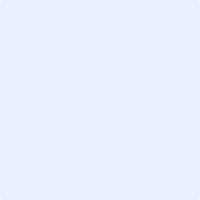 *Inserte firma digital/electrónica del/la estudiante*Aclaración: *Firma y aclaración de los miembros del comité: Director de tesis:                                      Inserte firma digital/electrónica                                     Aclaración: Co-director: 	                          Inserte firma digital/electrónica                           Aclaración: Consejero de estudios:                                               Inserte firma digital/electrónica                                               Aclaración: Espacio reservado para la 	Comisión de Doctorado La Comisión de Doctorado avala  no avala  otorgar  créditos por este curso solicitado.(Por favor, seleccione lo que corresponda).Fecha:                                                                                              Inserte firma digital/electrónica                                                                                            Aclaración: 